بسمه تعالی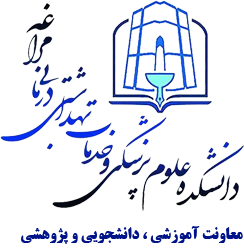 فرم تشویقی کتاب دانشکده علوم پزشکی و خدمات بهداشتی درمانی مراغهمشخصات متقاضی تشویقی کتاب:نام و نام خانودگی:نشانی  (Affiliation) درج شده در کتابمشخصات کتابعنوان کتابانتشاراتتاریخ انتشارحساب بانکینام بانك، شعبه و شماره حساب نويسنده کتابکارشناس پژوهشی دانشکدهمحاسبات کارشناس امضاء و مهر امور پژوهشیمبلغ قابل پرداخت (ریال):